Moorside Community Primary School                                                                                                      Beaconsfield Street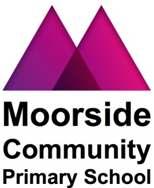 Newcastle upon TyneNE4 5AWTelephone: 0191 272 0239Email:         admin@moorside.newcastle.sch.uk                                     Website:     www.moorside.newcastle.sch.ukHead Teacher: L Hall24th May 2018 All Parent/Carers,In view of the new GDPR regulations (General Data Protection Regulations) we are asking ALL parents to complete the following consent form. This information will be retained whilst your child is at our school. After that time the information will be destroyed. We do understand that we will already have this information in the school but to comply with the new regulations we must ask you to complete the information and return the two pages to the school. A form needs to be required for each child.CHILD’S NAME:				             CLASS:     		There are a number of activities which happen in school and for which we seek parent/carer permission. To ensure that we hold the correct information for your child; could you please read and sign, whether you agree/disagree with the five following statements (please tick the appropriate box).1. Local Outings From time to time, we take children out of school on local visits (e.g. to the Discovery Museum, Great North Museum, Centre for Life, Local Parks etc. or around the vicinity of the school). Please indicate whether you give permission for your child to go on any local outings, which may arise.I give permission for my child to go on local outings			I do not give permission for my child to go on local outings2. Photographs in School (iPads or Cameras)We like to keep a photographic record of what goes on in school and on the visits the children make (in portfolios, displays etc.). We also use pictures in assemblies or when in class learning. I give permission for my child to be photographed in schoolI do not give my permission for my child to be photographed in school 3. School WebsiteWe like to share our children’s achievements, events, news and other important information on our new school website. Please indicate whether you give permission for us to use your child’s image (photograph) or video and first name on our website.I give my permission for my child to appear on the school websiteI do not give my permission for my child to appear on the school website 4. Plasters (hypoallergenic)Staff - throughout the school day, breakfast club, dinnertime, after school clubs and trips - monitor children for any first aid required. If your child needed a plaster, please indicate whether you give permission for us to use a hypoallergenic plaster on your child.  I give my permission for my child to have a plaster applied  I do not give my permission for my child to have a plaster applied 5. School Nurse\HealthWe often receive requests from school nurses asking us to provide names and addresses of parents so that they can contact you to see if you want your child to participate in the National Child Measurement Programme (NCMP) or for Vaccinations and Hearing tests  I do consent to the school giving the school nurse (or health practitioners)my name and address and my child’s name and date of birth I do not consent to the school giving the school nurses (health practitioners)my name and address and my child’s name and date of birth You have the right to withdraw consent at any time; you can do this by ringing the school office on (0191) 272 0239 or by emailing your request to admin@moorside.newcastle.sch.ukConsent remains valid for the time your child is in school unless it is withdrawn.Withdrawal of consent only applies from the date it is withdrawn. Signed: 				 Parent/Carer ___________________________Date     __________________________PLEASE RETURN THE COMPLETE FORM TO THE SCHOOL